NATIONAL INSTITUTE OF TECHNOLOGY MEGHALAYA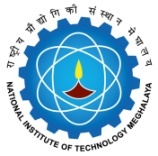 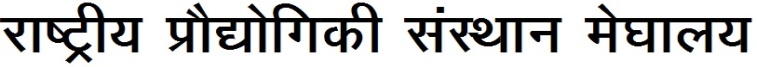 Merit-Cum-Means Scholarship FormSession 20________Roll No: Discipline:Programme (M.Tech/B.Tech/Ph.D):CGPA (latest):  Semester:Personal DetailsName: Nationality:Category:		        ST   	 SC                 GEN	      OBC	  PHGender:		              Male			FemaleDate of Birth:			Year		        Month		     DateFather’s Name:Mother’s Name:Mailing Address of Parents:Bank Account Details:   E-Mail I.D & Ph. No.:  Alternate E-Mail I.d:       12. Declaration by the Student:I hereby declare that the information given above is correct.I am availing/ not availing any other scholarship from any other source.If Yes, details of the source from where scholarship is availed and since when__________________________________________________________________________________________________________________________________________________________________________I shall abide by the terms and conditions of the merit scholarship.I undertake that if at any stage, it is found by the sanctioning authority that the information given by me is false or if I violate the terms and conditions of the scholarship, the scholarship sanctioned to me may be cancelled and necessary amount, if any, will be refunded back to the Institute.                      Date:   _____/_____/______                      Place: ___________________Signature of the Candidate       13. Family’s Annual Income:             iii) Annual Income from other source, (if any): 14. Father’s/Guardian’s Name & Occupation: _________________________________________        ________________________________________________________________________________________       15. Mother’s Name & Occupation: ______________________________________________________               ______________________________________________________________________________________________16. For Office Use: (to be filled by departmental Office)  A. Attendance % in the last Semester:         B. Disciplinary Conduct: (remarks in the form by disciplinary committee)______________________________________________________________________________________________________________________________________________________________________________________________________________________________________________________________________________________________________    Verified by					Chairman, Disciplinary Committee17. Verification or information to be furnished by the Head of Institute/Authority	It is certified that the information filled in the above mentioned columns by Mr/Ms . . . . . . . . . . . . . . . . . . . . . . . . . . . . . . . . . . . . . . . S/o, D/o Mr. . . . . . . . . . . . . . . . . . . . . . . . . . . . . . . . . . . . . . . who is admitted in . . . . . . . . . . . . . . . . . . . . . . . . . . . . . . . . Programme for the academic year . . . . . . . . . . . .  in . . . . . . . . . . . . . . . . . . . . . . Institute is correct.        Date:   _____/_____/______        Place: ___________________Signature of the Head of      Department/First Year    Co-ordinator     Recommended:    Chairman, Screening Committee                                                        Approved:                         Director, NITMAnnexure :ILIST OF DOCUMENTS TO BE SUBMITTEDFOLLOWING DOCUMENTS HAVE TO BE SUBMITTED ALONG WITH MCM SCHOLARSHIP APPLICATION. 2014-15. For the Salaried Class (Parents/Guardians who are in Service either in the Govt. Or Private Sector:Salary Certificate for the Financial Year 2017-18 (from 01.04.17 to 31.03.18) in prescribed Form ‘A given in Annexure II duly sealed/stamped by the Salary Disbursing Officer along with a copy of latest salary slip.Attested  Copy  of IT Form 16 to be issued by employer for the year 2017-18(Assessment Year 2018-19)        N. B.: SUBMISSION OF THESE TWO DOCUMENTS ARE MANDATORY. Please note that Low income group of salaried class people, who need not submit IT Form16, they have to submit an attested copy of Income Certificate from Local District Authorities like S.D.O./B.D.O./M.R.O./TAHASILDER/Chairman/Executive Officer of Municipal Corporation etc. instead of IT Form16.2) For Non-Salaried Class (Guardians who are not in Service such as Businessman, Agriculture/Legal or Medical Practitioners, Consultants, Private Tutors, Retired without Pension/Agent/Self-employed persons, etc)An Annual Income Affidavit for the financial year 2017-18 in a Non-Judicial Stamp for Rs.20/- sworn in before preferably a First Class Magistrate / Notary Public as per the format given in Form “B” Annexure III . Attested Copy of Income Certificate from local District Authorities like S.D.O./B.D.O./M.R.O./TAHASILDER/Chairman/Executive Officer of Municipal Corporation, etc in addition to Income Affidavit and other documents as stated above and below.        N.B.:SUBMISSION OF THESE TWO DOCUMENTS as stated in 2 (a & b) above, ARE MANDATORY FOR ANY CLASS OF OCCUPATION IN CASE OF NON-SALARIED GUARDIANS.(such as Agriculture, Business class, self-employed, Legal/Medical Practitioners/Retired without Pension/Private Tutors/Contractors/Consultants etc.)c)  Attested copies of ITR Form/IT Return, if applicable (to be attested by a Govt Officer), for the year 2017-18 (Assessment Year 2018-19) duly stamped/sealed from concerned Income Tax Office.        Copy of Registration Certificate must be submitted in case of Medical Practitioner and Legal Practitioner. Those who retired without pension has to submit Retirement/Termination/Superannuating letter/documents/papers, etc, in addition to Income Affidavit, Income and non employment Certificatefrom Local District Authorities like SDO/BDO/MRO/Tahasilder, Local Municipal Corporation, etc and also Income Tax Documents, if applicable, as stated in item 2) a & b above.For Pensioners/Family Pensioners:Annual Pension Payment Certificate for the year 2017-18 in prescribed For ‘C’ given in Annexure IV to be issued by the Pension Disbursing Officer along with a copy of latest pension received.b)   An Income& Non-employment Certificate from Local District Authorities like S.D.O. / B.D.O. /M.R.O./ TAHASILDER, Chairman/ Executive Officer of Municipal Corporation etc. for the year 2017-18 also to be submitted in addition to other documents as  stated in item 3) a & b above.        N.B.: SUBMISSION THESE TWO DOCUMENTS as stated in 3 (a  & b) above, ARE MANDATORY FOR THE GUARDIANS WHO ARE EITHER PENSIONER OR FAMILY PENSIONER.c)    Copy of PPO, Superannuating/Retirement/Termination letter and attested copies of I.T. Documents, if any (such as ITR Form/IT Form16, IT return etc. for the current year , if applicable).Annexure : IIFORM – AANNUAL INCOME CERTIFICATE FOR THOSE PARENTS/GUARDIANS WHO ARE IN SERVICE(Govt or Pvt.)PART – I :                                                   Income from Salary :Name and Address of the Employer : Certified that ____________________________________________ is employed in this    Organisation____________________________________________________________(Name of the organisation), in the Post of _______________________________,(Designation held by the employee) and that the break-up of his Gross Annual Income from Salary received in the Financial Year ____________ is as follows :          Date :         (Official Seal)N.B. 1): All the entries as stated above must be supported by attested copy of IT Form 16 / ITR Form for the corresponding year.(current year) if applicable.2) Guardians whose annual gross income is low and need not submit IT Form16, have to submit (i) a certificate from Employer/Salary disbursing officer sating that their annual income is Not Taxable and they need not produce IT Form 16 and (ii)  Attested copies of an Annual Income Certificate for 2017-18 from District Authority like S.D.O./B.D.O./Tahalsidar, Anchal Officer, Executive Officer of Municipal Corporation/ Gram Panchayet etc.Contd…: 2 :PART – II   :	Income from other Sources	DECLARATION BY THE FATHER /GUARDIAN OF THE STUDENTI declare that my/my family’s Annual Income from other sources during the Financial Year____________________ was as follows in addition to my Salary Income:Further I declare that the information given above are true. I understand that the Merit-cum-Means Scholarship if awarded to my son/daughter , is liable to be withheld or discontinued at the discretion of the authorities of the National Institute of Technology, Meghalaya, without assigning any reason. If subsequently (after award of MCM Scholarship to my ward) it is found that he/she has been granted any other Scholarship/Stipend /Fin.Assistance etc. by any Govt./Non-govt. organisation for the same period, I shall be bound to refund the entire amount of Scholarship/Free studentship/Stipend/Financial Assistance etc .to the scholarship awarding authority immediately. I shall also be personally held responsible for the refund of the Scholarship/Free studentship amount (paid to my son/daughter by the Institute) in the event of any information in this declaration and also in the enclosed scholarship application form, being proved incorrect/false later on.Annexure : IIIFORM – B(FOR USE BY THOSE GUARDIANS WHO ARE NOT IN EMPLOYMENT ANYWHEREAND DOES NOT DERIVE INCOME FROM SALARY/PENSION)I,  Shri/Smt.  _______________________________________________  a  resident  of________________________________________________________________________solemnly declare that :2. My son/daughter Shri/Miss ____________________________________________ is currently studying at the National Institute of Technology, Meghalaya, in 4-year B.Tech.(Hons.) in the Branch of _______________________________________ He/She is an applicant for the award of Merit-cum-Means Scholarship / Free Studentship  for the Academic Year __________________________.4. I declare that my spouse is employed/not employed and that the Annual Income of my family in the Financial Year ___________________ i.e. during the period from 1st April, ___________ to 31st March, ________________ was as mentioned hereunder (Supported by document) :Contd..: 2 :Further I declare that the information given above are true. I understand that the Merit-cum-Means Scholarship if awarded to my son/daughter , is liable to be withheld or discontinued at the discretion of the authorities of National Institute of Technology, Meghalaya, without assigning any reason. If subsequently (after award of MCM Scholarship to my ward) it is found that he/she has been granted any other Scholarship/Stipend /Fin. Assistance etc. by any Govt./Non-govt. organisation for the same period, I shall bound to refund the whole amount of Scholarship/Free studentship/Stipend/Financial Assistance etc .to the scholarship awarding authority immediately. I shall also be personally held responsible for the refund of the Scholarship/Free studentship amount (paid to my son/daughter by the Institute) in the event of any information in this declaration and also in the enclosed scholarship application form, being proved incorrect later on.                                                                                                        _________________________                                                                                                     (Signature of Father/Guardian)Annexure : IVFORM – C(FOR PENSIONER/FAMILY PENSIONER ONLY)(INCOME /SALARY CERTIFICATE FOR THOSE GUARDIANS WHO ARE IN PENSION (RETIRED FROM SERVICE OR THEIR WIVES ARE GETTING FAMILY PENSIONCertified that __________________________________________________ was employed in this Organisation/superannuated from in the capacity of __________________________(post held by the retired employee) and that the break-up of his/her Annual Income from Pension /Family Pension received in the financial year____________ is as follows :___________________________________________________Signature of Ex-Employer/PensionDisbursing Authority : _______________________Designation : ______________________________Date :                                                                    (Official Stamp)Contd…2: 2:PART – II   :	Income from Other SourcesDECLARATION BY THE PARENT/ GUARDIANI declare that my/my family’s Annual Income from other sources during the Financial Year____________________ was as follows in addition to my pension income: Further I declare that the information given above are true. I understand that the Merit-cum- Means Scholarship/Free Studentship/ if awarded to my son/daughter , is liable to be withheld or discontinued at the discretion of the authorities of the National Institute of Technology, Meghalaya, without assigning any reason. If subsequently (after award of MCM Scholarship to my ward) it is found that he/she has been granted any other Scholarship/Stipend /Fin. Assistance etc. by any Govt./Non-govt. organisation for the same period, I shall bound to refund the whole amount of Scholarship/Free studentship/Stipend/Financial Assistance etc .to the scholarship awarding authority immediately. I shall also be personally held responsible for the refund of the Scholarship/Freestudentship amount (paid to my son/daughter by the Institute )in the event of any information in this declaration and also in the enclosed scholarship application form, being proved incorrect later on.Pension/Income, they must have to submit attested copies of Income & Non-Employment Certificate from local District Authorities like S.D.O. / B.D.O. /M.R.O./ TAHASILDER, Anchal Officer, Local Municipal Corporation etc. as applicable along with Annual Pension Certificate duly filled in as per above stated format (Form-C, Annexure- IV)City:State:Pin Code:Ph. No. of ParentsBank Name & Branch:Bank Name & Branch:Account Holder’s Name:Account Holder’s Name:Account No:Account No:Savings/Current Account:IFSC Code:         i) Father’s Gross Annual Income:        ii) Mother’s Gross Annual Income (if any):                    ITEM                     ITEM TOTAL AMOUNT FOR 12 MONTHS i)Basic Pay                       ii)D/Pay                                    iii)                     DA/ADA/Reliefiv)H. R.A.iv)           Special Pay & Honorarium, Bonus, Arrears, etc. ,if anyv)Other Allowances, if any Grand TotalGrand TotalEmployer’s Signature :Designation	Income from: Income from: Amount in Rs.a)Landed Properties (Certificate from Tahsilder/Gram Panchayat)b)Agriculturec)Investment in Bank/Post Office/Unit Trust etc.d)Share Certificates/Debenturese)Other Sourcesf)Total of Salary Income as stated in item No.2  of Part-I , ( Pl. see pre-page)      Gross Total Annual Income (add all of the above)      Gross Total Annual Income (add all of the above)Rs.Date :Signature of the Father /Guardian:Full Name:Address with Pin Code:                 Phone No., if any:(A) From my own profession as indicated: i)   Income from Business/Medical practice/Legal Practice/Engineering /Consultancy etc.Rs._____________________p.a.ii)  Income from AgricultureRs._____________________p.a.iii) Income from Landed PropertiesRs._____________________p.a.iv)  Income from Investment in Bank/Post Office           Rs._____________________p.a.v)  Income from Share Certificates/DebenturesRs._____________________p.a.vi)   Income from any other sources(i.e. Retirement Benefits for VRS/VSS etc., if any)Rs._____________________p.a.(B) Income of my wife/husband (if any)( if employed, Salary certificate from Employer to be enclosed)Rs._____________________p.a.(C) Income in the name of my son/ward (if any)Rs._____________________p.a.                               GROSS TOTAL INCOME (A+B+C)   :PART – IPART – I:Income from Pension /FamilyPension :Income from Pension /FamilyPension :Income from Pension /FamilyPension :1.Name and address of the Ex-EmployerName and address of the Ex-EmployerName and address of the Ex-Employer:with P.P.O. No.with P.P.O. No.with P.P.O. No.ITEMTOTAL AMOUNT FOR 12 MONTHSi)Basic Pension/F. Pension:ii)Dearness Relief:iii)Other Allowances,Arrears,  if any:______________________________________________________________________________________________________Total:Income from: Income from: Amount in Rs.a)Landed Properties (Certificate from Tahsilder/Gram Panchayat)b)Agriculturec)Investment in Bank/Post Office/Unit Trust etc.d)Share Certificates/Debenturese)Other Sourcesf)Total of Salary Income as stated in item No.2  of Part-I , ( Pl. see pre-page)      Gross Total Annual Income (add all of the above)      Gross Total Annual Income (add all of the above)Rs.Date :Signature of the Father/Guardian:Full Name:Address with Pin Code:Phone No: (if any):N.B. : ThosePensioners who need not  to file  IncomeTax Return (ITR) due to Low Annual